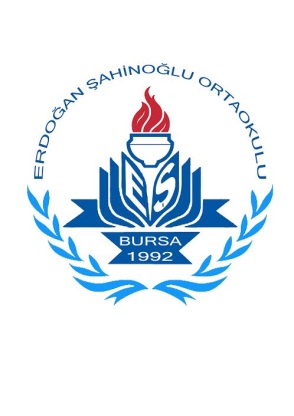 2023-2024 EĞİTİM ÖĞRETİM YILIMUKADDES YAZICILAR ORTAOKULUSINIF REHBER ÖĞRETMEN DOSYASISınıf rehberlik programı MEB rehberlik ve psikolojik danışma hizmetleri yönetmeliği “Sınıf rehber öğretmeninin görevleri” Sınıf öğrenci listesiSınıf oturma planıSınıf içi öğrenci görev dağılımı listesi(başkan ve yardımcı)Sosyal kulüp öğrenci sınıf dağılım listesi Öğretmen sosyal kulüp listesiÖğrenci sosyo-ekonomik durum belirleme anketi Proje ödevi sınıf dağılım listesi Faaliyet raporları örneği (Aylık ,1. Dönem ve  2.Dönem sonu raporları ) Öğrencilere uygulanan diğer formlar ve evraklar Belirli gün ve haftalar çizelgesi Öğrenci E-Okul bilgi formu ( Her bir öğrenci için poşet dosya içerisinde klasör sonuna eklenecek ) Veli telefon-iletişim taahhütnamesiİş günü takvimi Veli görüşme formu Veli öğrenci sözleşmesiVeli-öğrenci iletişim bilgileri listesiSınıf kurallarıOkul-Veli sözleşmesiVeli toplantısı gündem maddeleri

